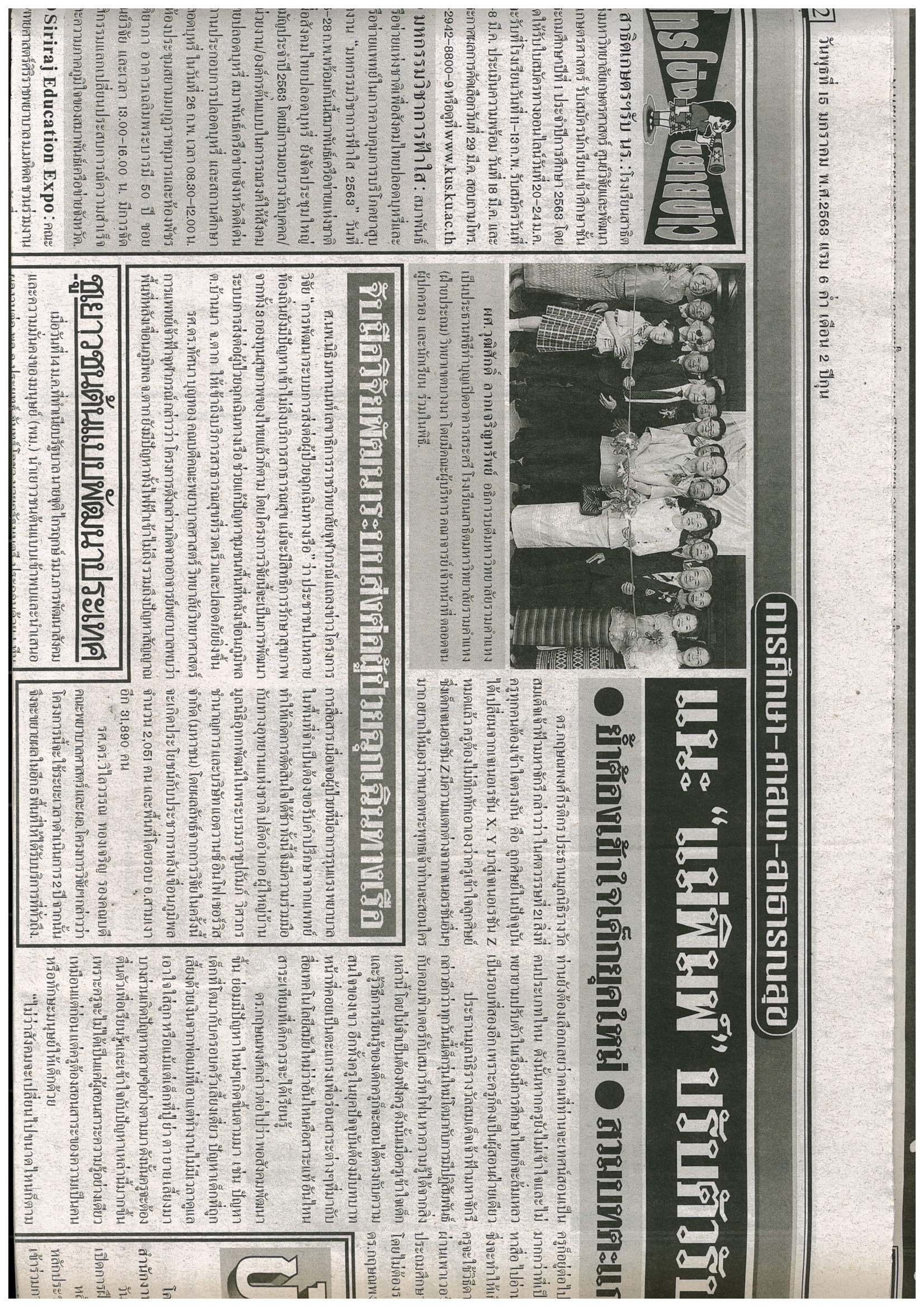 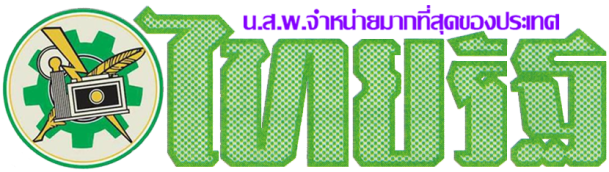 ข่าวประจำวันพุธที่ 15 มกราคม 2563 หน้าที่ 12\ข่าวประจำวันพุธที่ 15 มกราคม 2563 หน้าที่ 15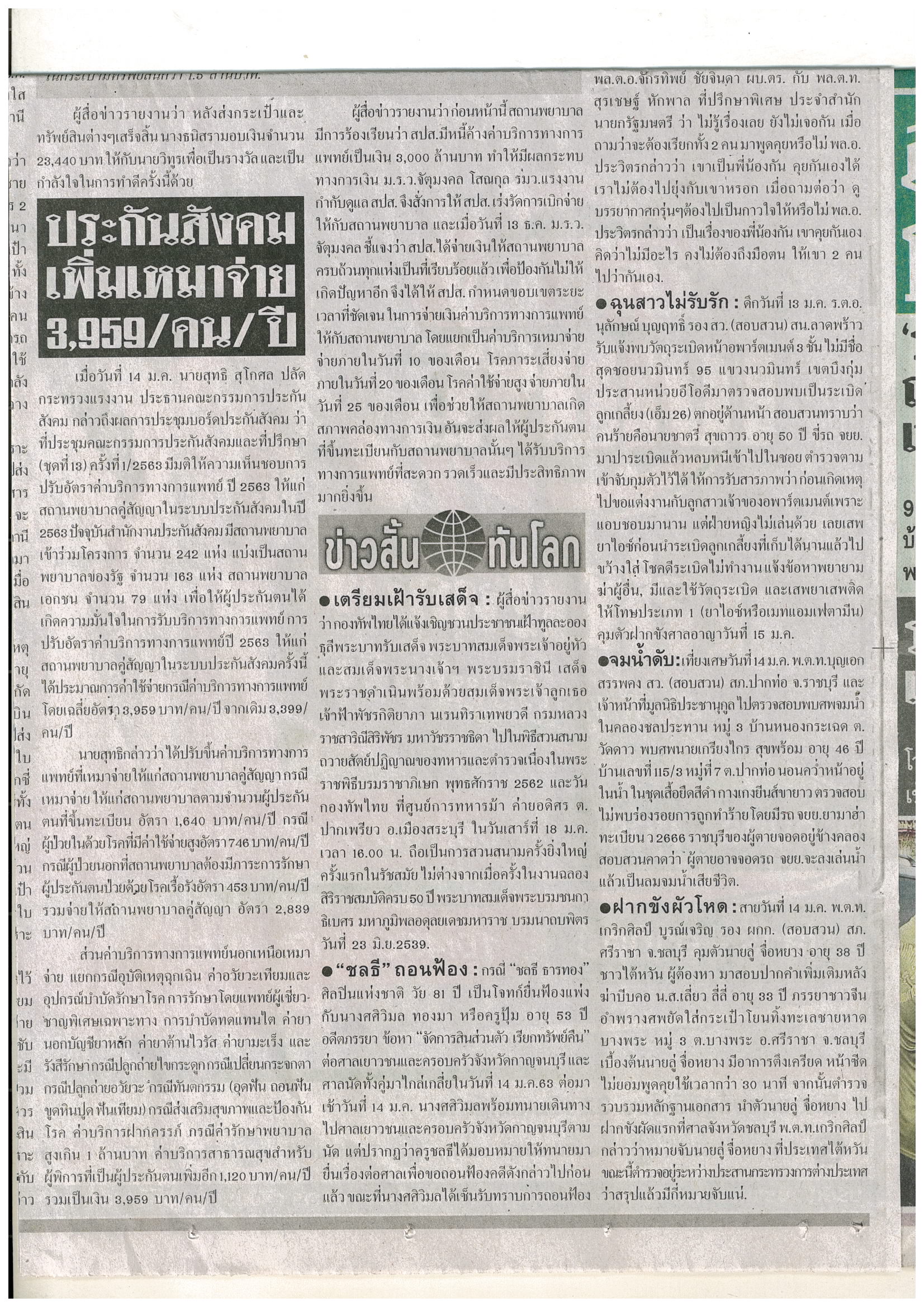 ข่าวประจำวันพุธที่ 15 มกราคม 2563 หน้าที่ 22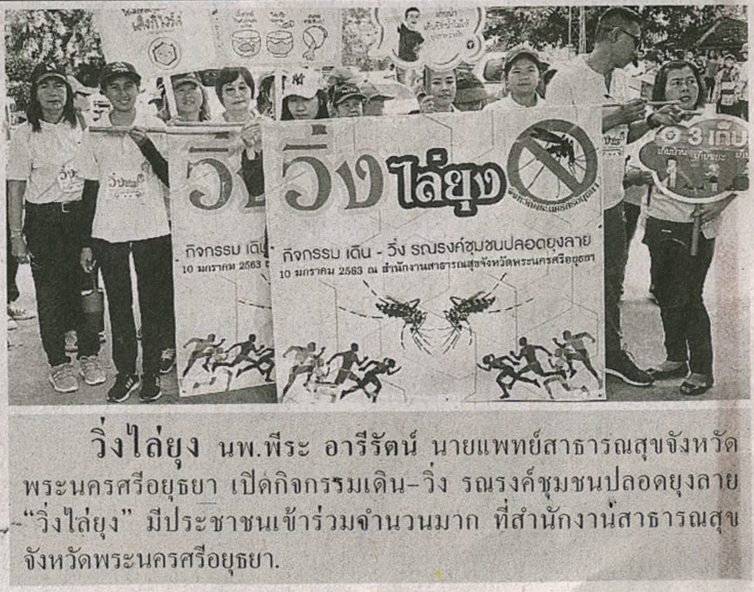 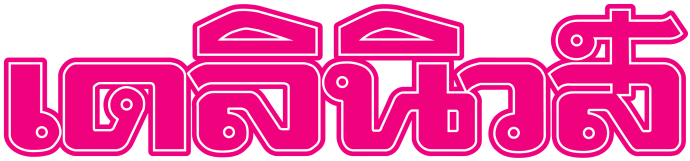 ข่าวประจำวันพุธที่ 15 มกราคม 2563 หน้าที่ 22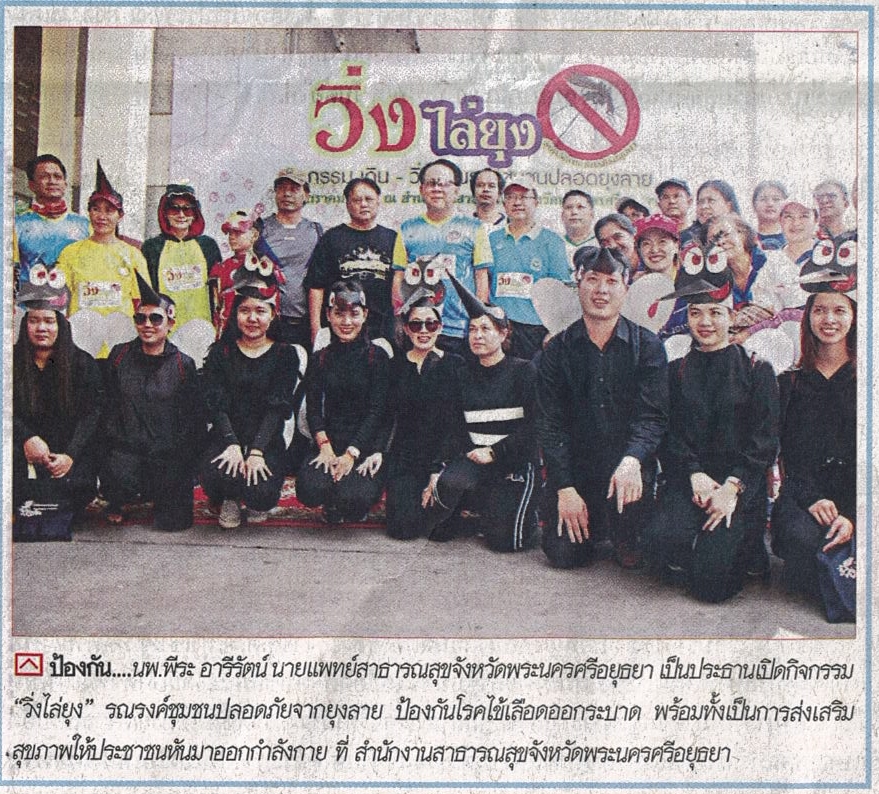 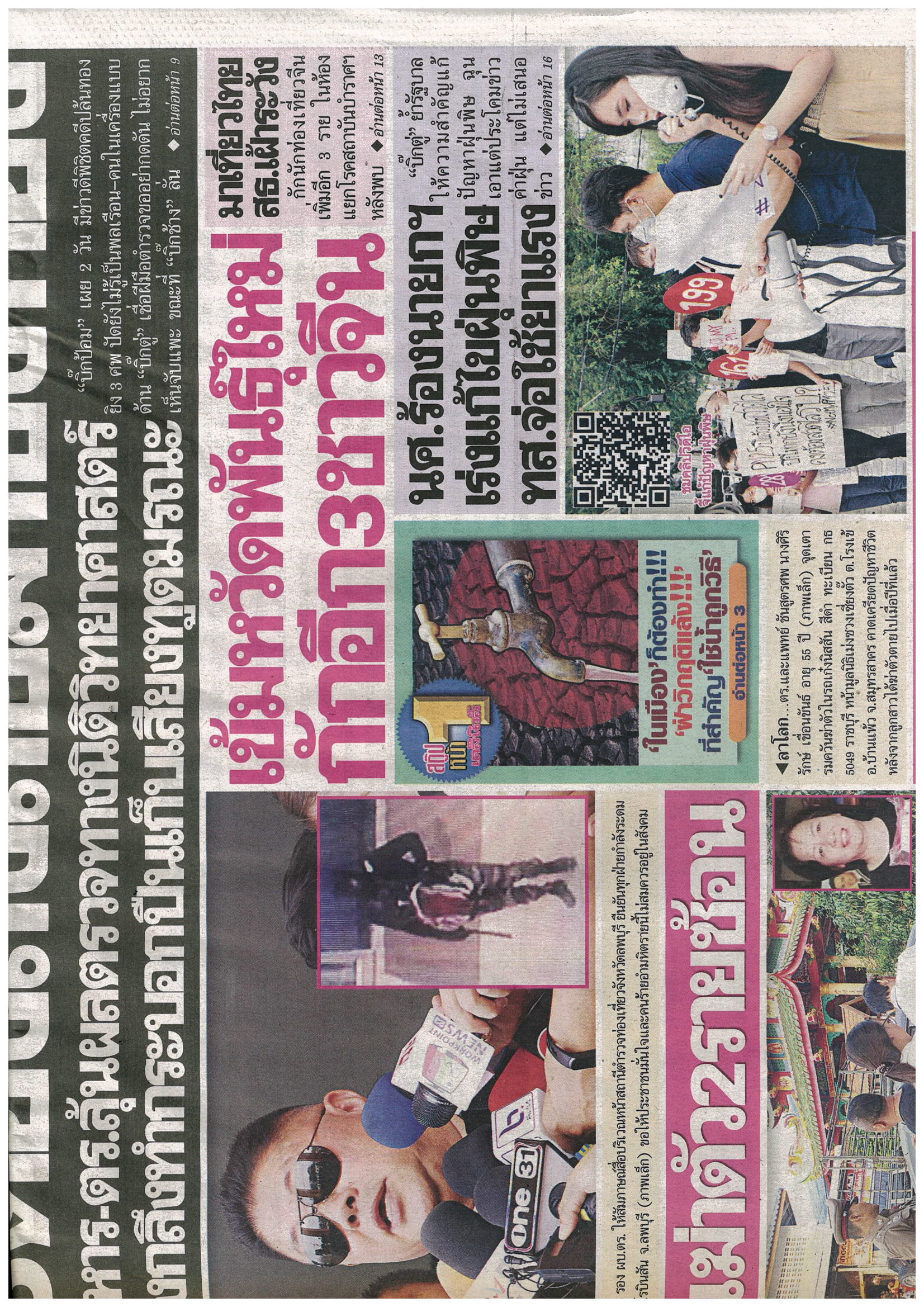 ข่าวประจำวันพุธที่ 15 มกราคม 2563 หน้าที่ 1ข่าวประจำวันพุธที่ 15 มกราคม 2563 หน้าที่ 1 (ต่อหน้า 13)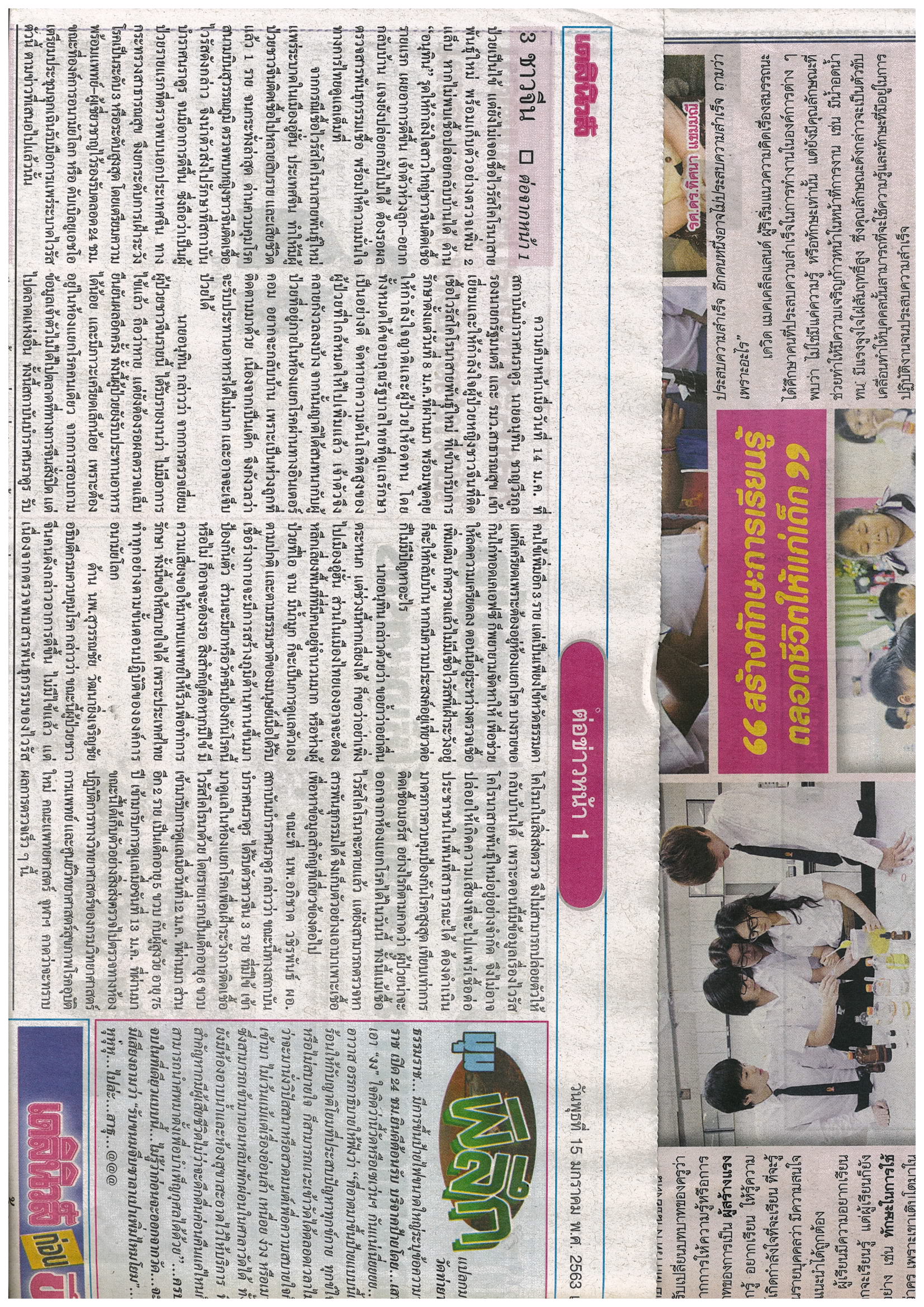 ข่าวประจำวันพุธที่ 15 มกราคม 2563 หน้าที่ 1 (ต่อหน้า 13)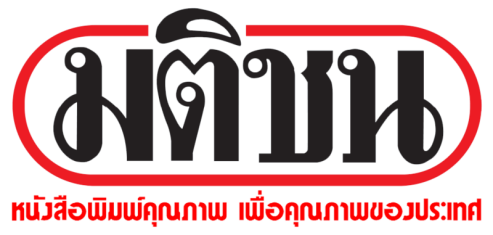 ข่าวประจำวันพุธที่ 15 มกราคม 2563 หน้าที่ 3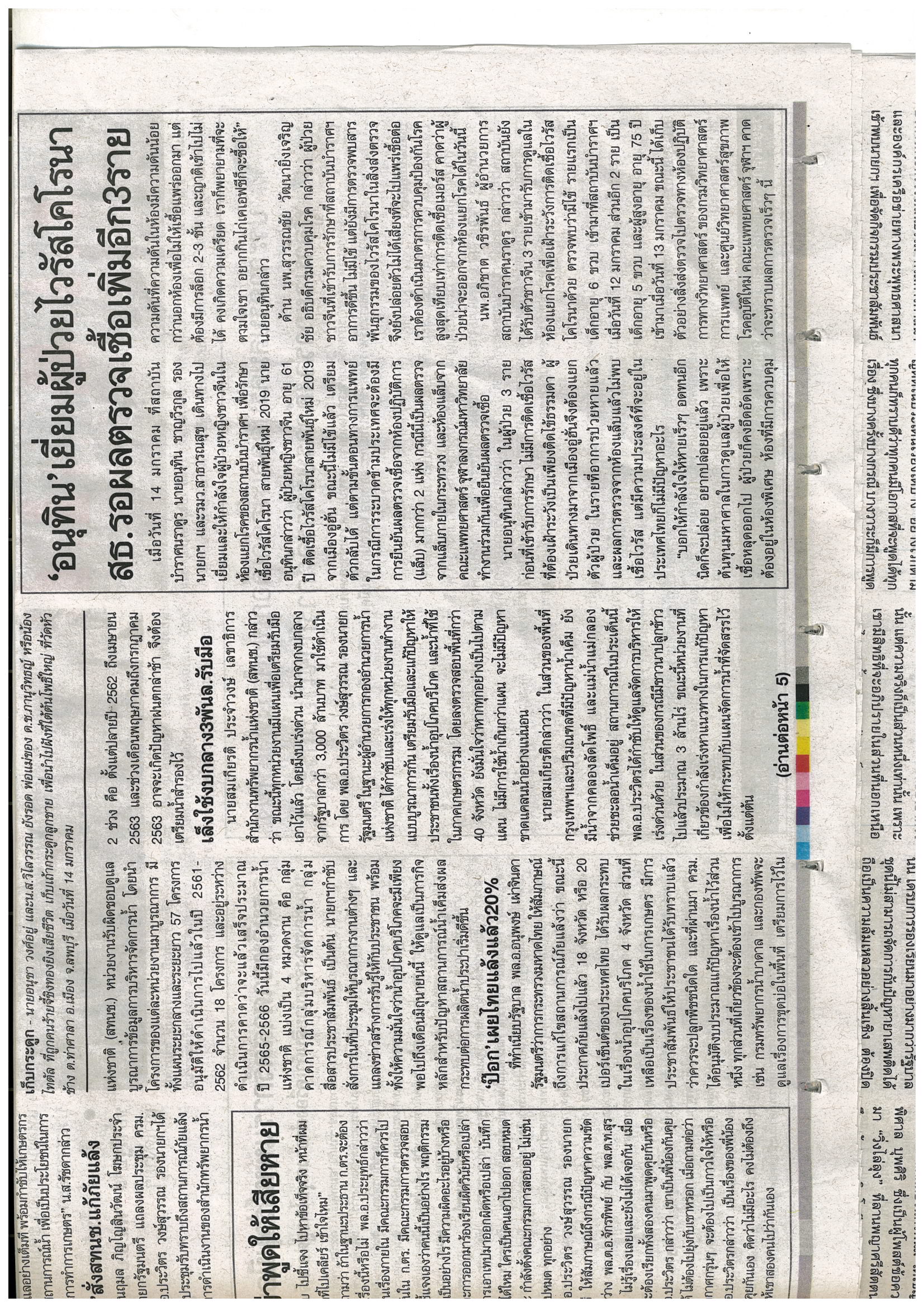 ข่าวประจำวันพุธที่ 15 มกราคม 2563 หน้าที่ 7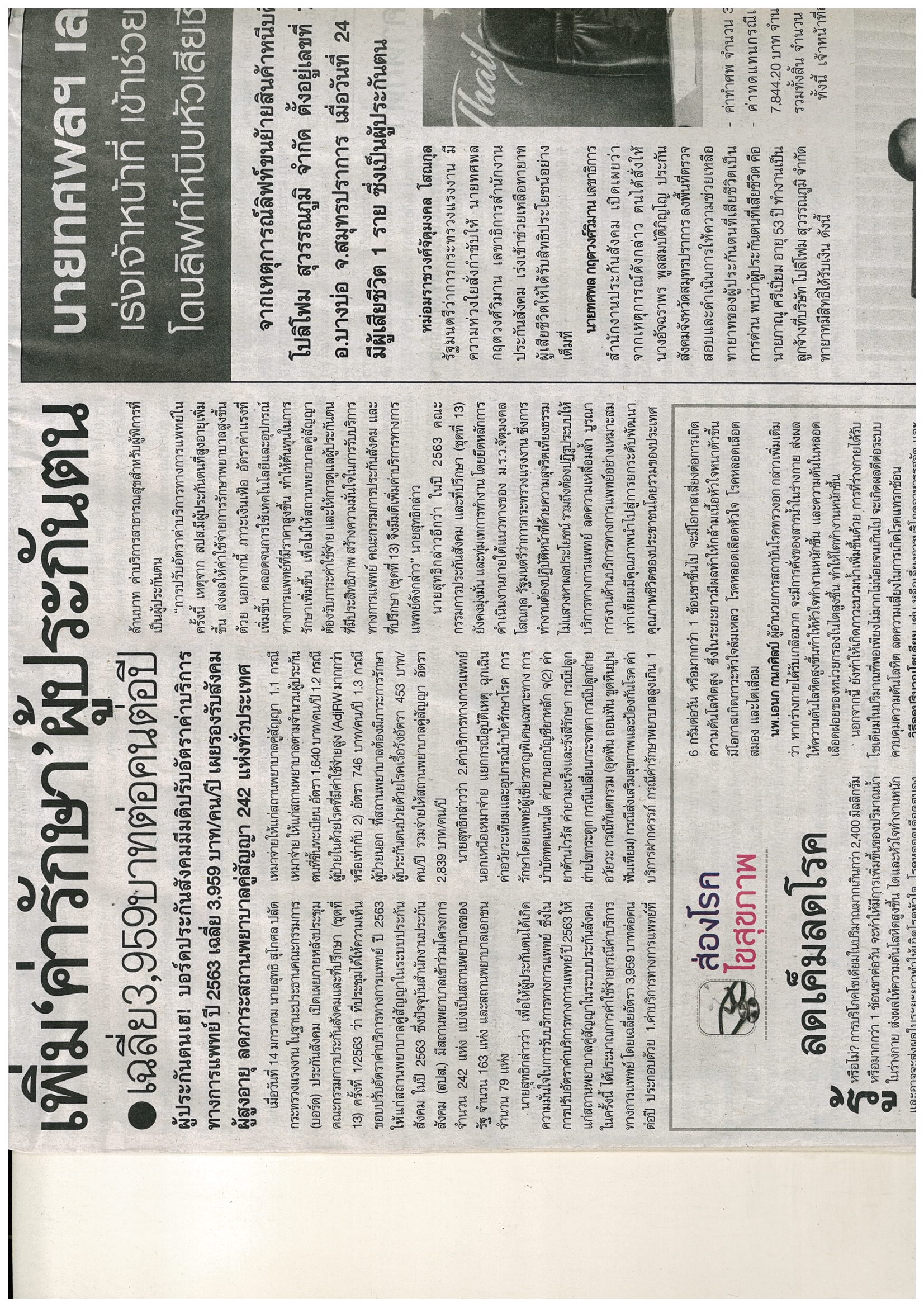 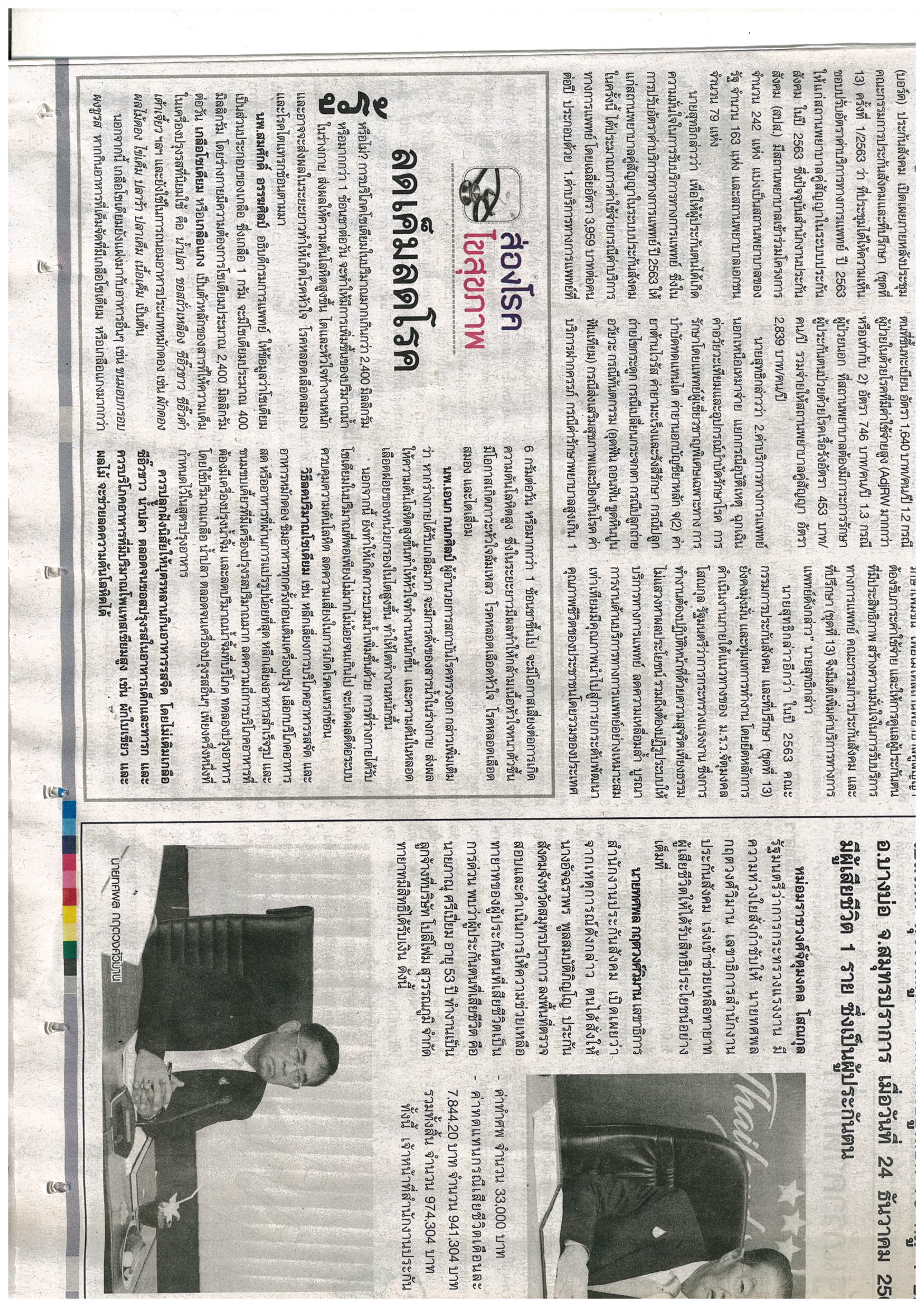 ข่าวประจำวันพุธที่ 15 มกราคม 2563 หน้าที่ 7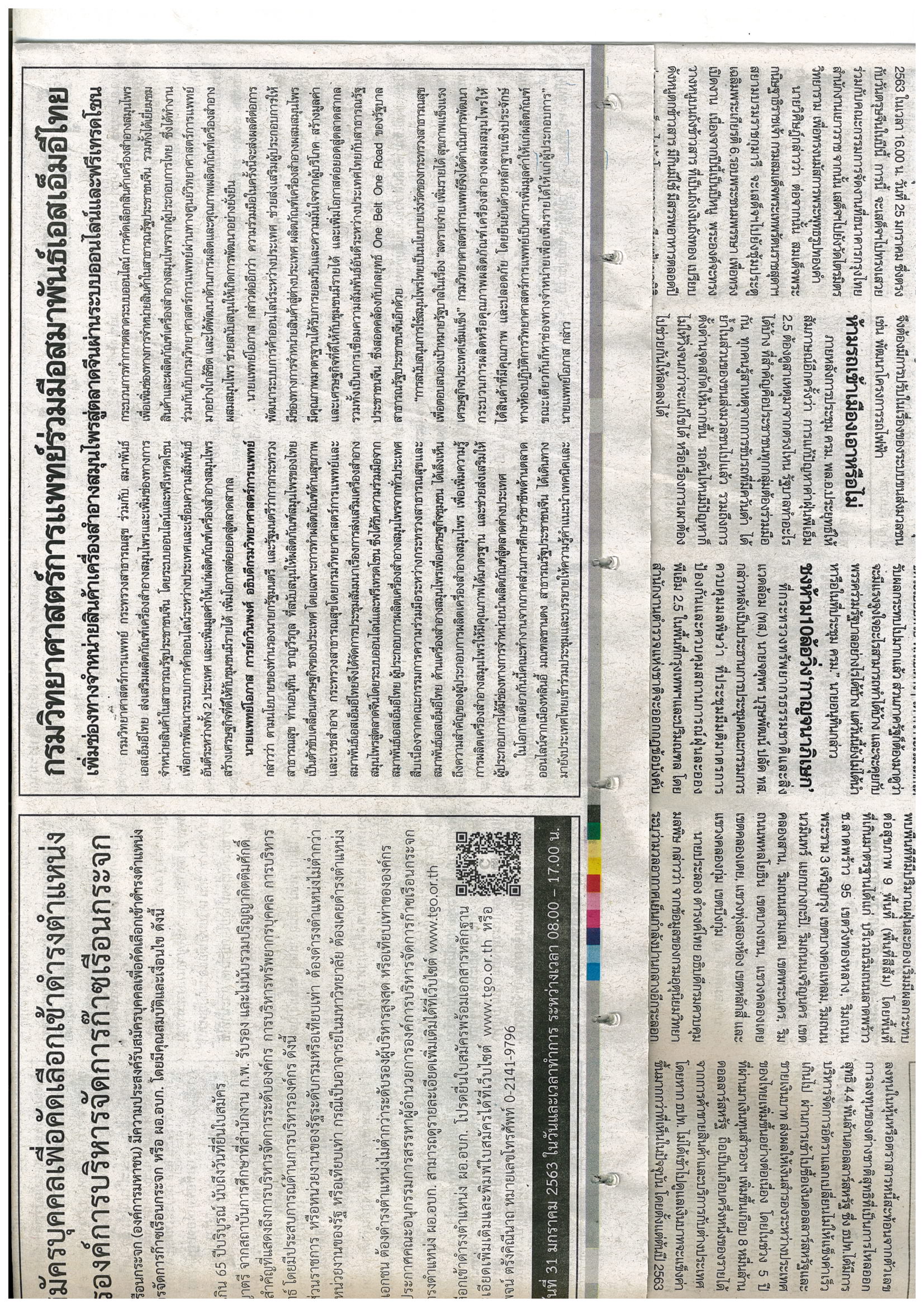 ข่าวประจำวันพุธที่ 15 มกราคม 2563 หน้าที่ 4